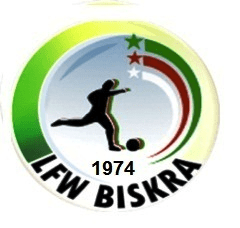 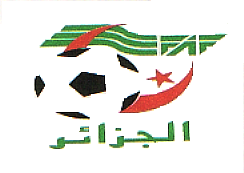 DIRECTION D’ARBITRAGE 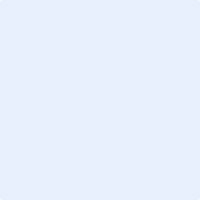 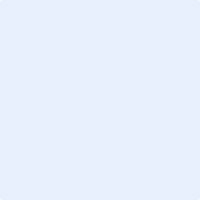 Fiche d’engagement d’Arbitre Saison: 2019/2020          Nom : _____________________________ Prénom : _____________________________Date et Lieu de Naissance : _______________________________________________Situation familiale : _____________________ Niveau d’instruction :_________________________Adresse Personnelle : ____________________________________________________________________Fonction :________________________________ Employeur :___________________________________Adresse de l’employeur : _________________________________________________________________Tél / Fax (Domicile) :____________________ Bureau :__________________Mob :________________Numéro de Compte Courant Postal : _____________________________________________________Personne à contacter en cas de nécessité :_______________________________________________Appartenez-vous à un club? ______________________________________________________________Club (s) éventuellement à éviter et les raisons : __________________________________________Date d’entrée à l’arbitrage : ______________________________________________________________Etes-vous disponible en semaine ?      Oui                         NonJe Soussigné, certifié l’exactitude des renseignements fournis ci-dessus, m’engage à répondre à toute désignation de la C.A.W (sauf cas force majeur), à me conformer aux directives techniques de la L.W.F. B, à respecter les principes de déontologie définis par les Règlements généraux de la F.A.F et les Règlements de l’Arbitre et de l’Arbitrage dans le cadre de l’exercice de ma fonction et à dénoncer toute forme portant atteinte à la morale sportive.Pièces à Produire : -   Dossier médical (voir fiche annexée)01 Photo d’identité et 01 Photo à scanner 01 Copie de la C.N.I Carte de Groupage (Photocopie) 01 chèque CCP (barré)  Fait à  __________________  , le  __________________                                                                              Signature de l’intéresséAvis: Président de la Ligue: 	 Avis directeur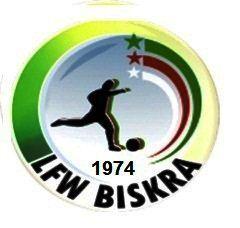 SAISON  2019/2020Nom :________________________Prénom : _________________________    Groupe SanguinDate et Lieu de Naissance : _____________________________________Examens Subis :NOM………………………………………………………………………PRENOM………………………………………………………………GRADE…………………………………………………………………DATE ET LIEU DE NAISSANCE………………………………………………………………………………SITUATION FAMILIALE………………………………………………………………………………………ADRESSE………………………………………………………………………………………………………TEL…………………………… EMAIL……………………………NIVEAU D’INSTRUCTION……………………………………………………………………………FONCTION………………………………………EMPLOYEUR………………………GROUPE SANGUIN………………………………………………………………………………………DATE D’ENTREE A L’ARBITRAGE…………………………………………………………………………LIGUE D’APPARTENANCE………………………………………………………………………………ETRE LIBRE JOUR DE SEMAINE………………………………………………………………………GRADE D’ARBITRE  WILAYA…………………………………………….GRADE D’ARBITRE  REGIONAL …………………………………………….GRADE D’ARBITRE  INTER LIGUE………………………………………….GRADE D’ARBITRE  FEDERAL…………………………………………….Je soussigné, certifié l’exactitude des renseignements fournis ci-dessus                                       FAIT A …………………………LE …………………………..MEDECINE GENERALE  (Examen Clinique)MEDECINE GENERALE  (Examen Clinique)Cachet du MédecinDate : _______________________________OPHTALMOLOGIE   (Acuité Visuelle)OPHTALMOLOGIE   (Acuité Visuelle)Cachet du MédecinDate : _______________________________ELECTROCARDIOGRAMME   (E.C.G)ELECTROCARDIOGRAMME   (E.C.G)Cachet du MédecinDate : _______________________________